April 26, 2018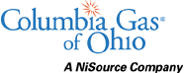 Public Utilities Commission of ATTN:  Barcy McNealDirector of AdministrationDocketing Division - 11th FloorRe: 	Case Number 89-8003-GA-TRF	Case Number 17-2374-GA-RDRDear Ms. McNeal:On April 25, 2018 Columbia Gas of Ohio, Inc. (Columbia) filed updated tariff sheets in compliance with the Public Utilities Commission of Ohio's rules governing Tariff Filing Procedures in Case Number 89-500-AU-TRF which included certain Refund and Reconciliation provisions agreed to by the parties in Case No. 17-2374-GA-RDR. Subsequent to submission of that filing it has been brought to my attention that certain language included in its Demand Side Tariff provisions was incorrect. Therefore, Columbia has enclosed for filing in the above referenced dockets, the following revised tariff sheets:Very truly yours,/s/ Larry W. MartinLarry W. MartinDirectorRegulatory PolicyEnclosuresSection No.             Sheet No.Page No.           Description              VFourteenth Revised Sheet No. 28Demand Side Management RiderVITenth Revised Sheet No. 73Demand Side Management RiderVIIFourteenth Revised Sheet No. 293Demand Side Management Rider